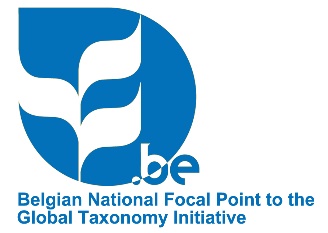 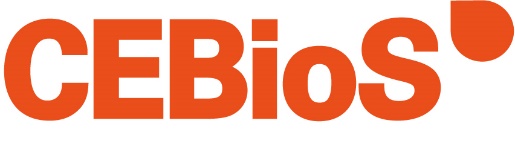 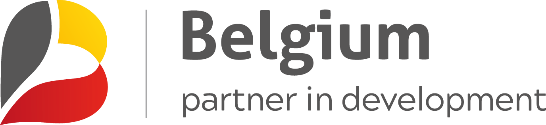 APPLICATION FORMGTI Capacity Development Grant 2023The format of this document is to be followed strictly when drafting the application for a GTI Research Grant. It consists of the following components:Application Form itself containing several PartsPart I: General informationPart II: Scientific quality and effectiveness of the projectPart III: Relevance of the projectPart IV: Contribution and sustainability of the projectPart V: BudgetPlease try not to exceed 14 pages for the Application FormAnnex 1: Detailed programme / timelineAnnex 2: Budget proposalCompleted applications must be sent to cbd-gti@naturalsciences.be by the deadline specified in the call.ANNEX 1Detailed programme of the projectProvide a (provisional) programme / timeline of the project using the table below. Please describe each activity and indicate its duration by greying the boxes; you may duplicate or delete fields in function of the number of planned activities and time neededANNEX 2Budget proposalPlease provide a budget proposal that shows how support of the Belgian GTI NFP / CEBioS will be spent.Budget proposals must be prepared according to the obligatory Excel template and sent to cbd-gti@naturalsciences.be together with the completed application document; a copy of the budget should also be included here in Annex 2Budget proposals should follow the CEBioS vademecum guidelinesThe maximum allocated budget per project is € 12,500, divided as follows:A maximum of € 4000 that can be spent on “Missions”: plane tickets to the partner/project country, visas, medical costs, accommodation, costs related to export permits (Nagoya protocol), per diems, etc. of Belgian and other organising/supporting staff;A maximum of € 8,500 that can be attributed to “Operations”: small equipment (for fieldwork, laboratory, lecture room), organisation of research & capacity-building activities (local transport, guides, permits/entrance fees, preparations for conferences/ceremonies, communication, travel expenses/accommodation/per diem of local researchers and students, etc.), and certain analyses (e.g., DNA sequencing).Please note that this type of grant does not aim to finance infrastructure (buildings, cars, etc.); only support for training material and small equipment will be considered.PART I – GENERAL INFORMATIONPART I – GENERAL INFORMATIONI – 1. Basic information about the projectI – 1. Basic information about the projectTitle of the projectTitle of the projectCountry / countries where the project will take place and project study area(s)Country / countries where the project will take place and project study area(s)Scientific name(s) of the organism(s) / taxonomic group(s) that will be the focus of the projectScientific name(s) of the organism(s) / taxonomic group(s) that will be the focus of the projectApplicant institute (name and address)Applicant institute (name and address)Partner institute in the South (name and address)Partner institute in the South (name and address)Expected total duration of the project (not including the writing of the report)Expected total duration of the project (not including the writing of the report)Project summary (maximum 300 words)Project summary (maximum 300 words)I – 2. Organising teamI – 2. Organising teamProvide details on the Belgian and local (if applicable) promotors and co-promotors of the project using the table below; you may duplicate the fields in function of the number of (co-)promotors involvedProvide details on the Belgian and local (if applicable) promotors and co-promotors of the project using the table below; you may duplicate the fields in function of the number of (co-)promotors involved(Co-)promotor 1(Co-)promotor 1Name and first nameInstitute, research unitPosition within the instituteRole in the projectContact details (address, e-mail and phone number)(Co-)promotor 2(Co-)promotor 2Name and first nameInstitute, research unitPosition within the instituteRole in the projectContact details (address, e-mail and phone number)I – 3. HistoryI – 3. HistorySpecify the past track record within the country or with the partner institute (contacts, previous workshops, GTI students trained in the past, joint publications, joint projects, …)Specify the past track record within the country or with the partner institute (contacts, previous workshops, GTI students trained in the past, joint publications, joint projects, …)Explain how the idea arose to develop this projectExplain how the idea arose to develop this projectI – 4. Target group for the capacity-building componentI – 4. Target group for the capacity-building componentList the people (staff members, students, …) that will be trained during the project using the table below; please duplicate the fields in function of the number of participantsList the people (staff members, students, …) that will be trained during the project using the table below; please duplicate the fields in function of the number of participantsParticipant 1Participant 1Name and first nameGenderInstitute, research unitAcademic level (master, PhD, other) and position within the instituteContact information if available (e-mail)Participant 2Participant 2Name and first nameGenderInstitute, research unitAcademic level (master, PhD, other) and/or position within the instituteContact information if available (e-mail)If a list of names cannot be provided at this stage, please describe the audience the training is aimed at. Specify the institute(s) to which they are affiliated, their academic level (master, PhD, other), and their scientific background / professional expertise. Also give an estimate of the number of people that will be trained, paying attention to gender balance.If a list of names cannot be provided at this stage, please describe the audience the training is aimed at. Specify the institute(s) to which they are affiliated, their academic level (master, PhD, other), and their scientific background / professional expertise. Also give an estimate of the number of people that will be trained, paying attention to gender balance.Indicate how you will (/ have) reach(ed) candidates for participation in the capacity-building activities (communication strategy, channels) and explain the selection modalities (the basis on which participants will be selected)Indicate how you will (/ have) reach(ed) candidates for participation in the capacity-building activities (communication strategy, channels) and explain the selection modalities (the basis on which participants will be selected)PART II – SCIENTIFIC QUALITY AND EFFECTIVENESSPART II – SCIENTIFIC QUALITY AND EFFECTIVENESSAttach in Annex 1 a (provisional) programme / timeline of the project, clearly showing the structure and organisation of your project (all planned project activities)Attach in Annex 1 a (provisional) programme / timeline of the project, clearly showing the structure and organisation of your project (all planned project activities)Give a short problem statement / description of the general context of the projectGive a short problem statement / description of the general context of the projectList the expected outcomes of the project, i.e., the specific, short-term objectives, both for the research and capacity-building componentList the expected outcomes of the project, i.e., the specific, short-term objectives, both for the research and capacity-building componentState the expected outputs of the project, i.e., its deliverables, what will be achieved at the end of the project (through the project activities); please include and further specify SMART indicators: number of people trained during the project, number of training / awareness / communication material produced, number of estimated publications linked to the project, etc.State the expected outputs of the project, i.e., its deliverables, what will be achieved at the end of the project (through the project activities); please include and further specify SMART indicators: number of people trained during the project, number of training / awareness / communication material produced, number of estimated publications linked to the project, etc.Describe the approaches / strategies / methodologies that will be used to support the project activities summarized in Annex 1 and thus to achieve the project outputs and the defined specific objectivesDescribe the approaches / strategies / methodologies that will be used to support the project activities summarized in Annex 1 and thus to achieve the project outputs and the defined specific objectivesProvide details on the experts / guest lecturers that will be invited to assist in the implementation of the project, especially the capacity-building component; please use the table below, you may duplicate the fields in function of the number of experts invited. The involvement of local experts is highly encouraged.Provide details on the experts / guest lecturers that will be invited to assist in the implementation of the project, especially the capacity-building component; please use the table below, you may duplicate the fields in function of the number of experts invited. The involvement of local experts is highly encouraged.Expert 1Expert 1Name and first nameInstitute, research unitPosition within the instituteRole in the projectContact details (address, e-mail and phone number)Expert 2Expert 2Name and first nameInstitute, research unitPosition within the instituteRole in the projectContact details (address, e-mail and phone number)PART III – RELEVANCEPART III – RELEVANCEIndicate to what extent the project responds to a real demand and to taxonomic and/or curatorial needs of the partner country / institute(s)Indicate to what extent the project responds to a real demand and to taxonomic and/or curatorial needs of the partner country / institute(s)Explain why the chosen project approaches / methodologies (described in part II) are relevant for the partner institute(s) and participantsExplain why the chosen project approaches / methodologies (described in part II) are relevant for the partner institute(s) and participantsPART IV – CONTRIBUTION AND SUSTAINABILITYPART IV – CONTRIBUTION AND SUSTAINABILITYList the long-term objectives / goals of the project (beyond the reach of the research project itself)List the long-term objectives / goals of the project (beyond the reach of the research project itself)Explain how the project contributes to enhancing individual / institutional capacities in taxonomy and/or collection management in the partner country, and how beneficiaries may apply these obtained capacities (acquired knowledge and skills) after completion of the projectExplain how the project contributes to enhancing individual / institutional capacities in taxonomy and/or collection management in the partner country, and how beneficiaries may apply these obtained capacities (acquired knowledge and skills) after completion of the projectDescribe briefly how the project / the enhanced taxonomic and/or curatorial capacities will contribute to the conservation and/or sustainable management of specific components of biological diversity in the partner countryDescribe briefly how the project / the enhanced taxonomic and/or curatorial capacities will contribute to the conservation and/or sustainable management of specific components of biological diversity in the partner countryDescribe briefly how the project / the enhanced taxonomic and/or curatorial capacities will contribute to improved local livelihoods; also refer to the UN Sustainable Development Goals (SDGs)Describe briefly how the project / the enhanced taxonomic and/or curatorial capacities will contribute to improved local livelihoods; also refer to the UN Sustainable Development Goals (SDGs)Specify possible follow-up and awareness activities; how do you plan to keep in touch / continue collaboration with the partner institute(s) / participants?Specify possible follow-up and awareness activities; how do you plan to keep in touch / continue collaboration with the partner institute(s) / participants?PART V – BUDGETPART V – BUDGETProvide a budget proposal for the project using the obligatory Excel template; also attach a copy of this proposal in Annex 2Provide a budget proposal for the project using the obligatory Excel template; also attach a copy of this proposal in Annex 2Please indicate the exact amount of funding requested from the Belgian GTI National Focal Point for the implementation of the project (max. € 12,500 per project)Please indicate the exact amount of funding requested from the Belgian GTI National Focal Point for the implementation of the project (max. € 12,500 per project)Shortly describe any other financial resources obtained or (to be) solicited for the implementation of the project; co-funding by Belgian, local or other organisations is encouraged but not mandatoryShortly describe any other financial resources obtained or (to be) solicited for the implementation of the project; co-funding by Belgian, local or other organisations is encouraged but not mandatoryMONTH 1MONTH 1MONTH 1MONTH 1MONTH 1MONTH 1MONTH 1MONTH 1MONTH 1MONTH 1MONTH 1MONTH 1MONTH 1MONTH 1MONTH 2MONTH 2MONTH 2MONTH 2MONTH 3MONTH 3MONTH 3MONTH 3WEEK 1 (DD/MM/YY, start date of week)WEEK 1 (DD/MM/YY, start date of week)WEEK 1 (DD/MM/YY, start date of week)WEEK 1 (DD/MM/YY, start date of week)WEEK 1 (DD/MM/YY, start date of week)WEEK 1 (DD/MM/YY, start date of week)WEEK 1 (DD/MM/YY, start date of week)WEEK 2 (DD/MM/YY, start date of week)WEEK 2 (DD/MM/YY, start date of week)WEEK 2 (DD/MM/YY, start date of week)WEEK 2 (DD/MM/YY, start date of week)WEEK 2 (DD/MM/YY, start date of week)WEEK 2 (DD/MM/YY, start date of week)WEEK 2 (DD/MM/YY, start date of week)Month, YearMonth, YearMonth, YearMonth, YearMonth, YearMonth, YearMonth, YearMonth, YearShort description of the Activities1234567123456712341234Component 1: specify (e.g., preparation, lectures, field sampling, lab work, …)A1.1 :A1.2 :A1.n :Component 2: specify (e.g., preparation, lectures, field sampling, lab work, …)A2.1 :A2.2 :A2.n :Component 3: specify (e.g., preparation, lectures, field sampling, lab work, …)A3.1 :A3.2 :A3.n :